SIXIÈME ÉDITION DU PRIX FEMINABULLETIN D'INSCRIPTION
(à retourner à la délégation académique à l’action culturelle
par courriel à daac-27-76@ac-normandie.fr ou à daac-14-50-61@ac-normandie.fr avant le mercredi 30 juin 2021)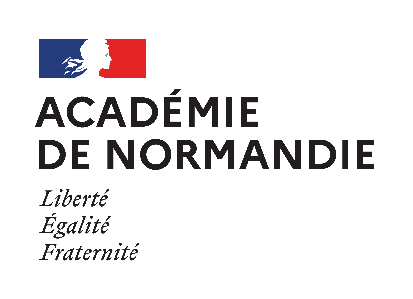 Manon QUENEHEN
Site de Rouenmanon.burel-andre@ac-normandie.frCéline THIERY
Site de Caenceline.jacquet@ac-normandie.frDélégation académique à l’action culturelle Tél. : 02 32 08 91 00 – site de RouenCourriel : daac-27-76@ac-normandie.frTél. : 02 31 30 08 95 – site de CaenCourriel : daac-14-50-61@ac-normandie.frRENSEIGNEMENTS ÉTABLISSEMENTRENSEIGNEMENTS ÉTABLISSEMENTNom de l'établissementAdresse complèteTéléphoneUAIRENSEIGNEMENTS ENSEIGNANTSRENSEIGNEMENTS ENSEIGNANTSProfesseur de LettresNom et prénomProfesseur DocumentalisteNom et prénomTéléphone personnelCourriel académique@ac-normandie.frClasse participante(niveau, profil)ENGAGEMENT DE L’ÉTABLISSEMENTENGAGEMENT DE L’ÉTABLISSEMENTL’établissement s’engage à financer au moins deux lots de livres de la sélection Femina pour la classe participante et le déplacement de l'élève délégué et de l'enseignant accompagnateur le pour la délibération du jury en décembre.Le lycée s’engage à participer à la remise des prix en présence du lauréat en janvier 2022 (coût du transport à la charge de l’établissement, avec aide financière sous conditions particulière) : oui   / non / sous-réserveL’établissement s’engage à financer au moins deux lots de livres de la sélection Femina pour la classe participante et le déplacement de l'élève délégué et de l'enseignant accompagnateur le pour la délibération du jury en décembre.Le lycée s’engage à participer à la remise des prix en présence du lauréat en janvier 2022 (coût du transport à la charge de l’établissement, avec aide financière sous conditions particulière) : oui   / non / sous-réservePrénom et nom du chef d'établissementAvis du chef d'établissementDate et signature